PENGGUNAAN MODEL PEMBELAJARAN KOOPERATIF TIPE STAD UNTUK MENINGKATKAN KEMAMPUAN BEKERJASAMA SISWA PADA PEMBELAJARAN ILMU PENGETAHUAN SOSIAL (Penelitian Tindakan Kelas Terhadap Siswa Kelas V Sekolah Dasar Negeri Rancabolang 2 Jalan Rancabolang Indah No. 1 Kelurahan Majahlega Kecamatan Rancasari Kota Bandung Pada Materi Keragaman Kenampakan Alam dan Buatan serta Pembagian Wilayah Waktu Di Indonesia)SKRIPSI Diajukan Untuk Memenuhi Salah Satu Syarat Memperoleh Gelar Sarjana Pendidikan Program Studi Pendidikan Guru Sekolah DasarOleh :TINA LANIATI085060021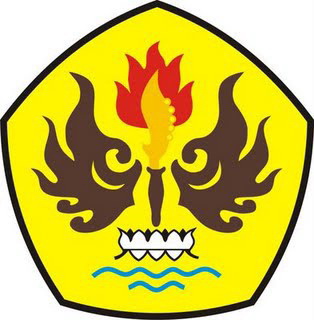 PROGRAM STUDI PENDIDIKAN GURU SEKOLAH DASARFAKULTAS KEGURUAN DAN ILMU PENDIDIKANUNIVERSITAS PASUNDANBANDUNG2012